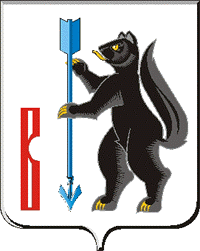 ГЛАВАГОРОДСКОГО ОКРУГА ВЕРХОТУРСКИЙ П О С Т А Н О В Л Е Н И Еот 08.09.2023г. № 93г. ВерхотурьеО награждении знаком отличия городского округа Верхотурский«За заслуги перед городским округом Верхотурский»	В соответствии с Решением Думы городского округа Верхотурский от 24.03.2021 № 18 «Об утверждении Положения о знаке отличия городского округа Верхотурский «За заслуги перед городским округом Верхотурский», руководствуясь Уставом городского округа Верхотурский,ПОСТАНОВЛЯЮ:	1.Наградить знаком отличия городского округа Верхотурский «За заслуги перед городским округом Верхотурский» Смирнова Николая Борисовича, Министра энергетики и жилищно-коммунального хозяйства Свердловской области за большой личный вклад в развитие жилищно-коммунального хозяйства городского округа Верхотурский.	2.Опубликовать настоящее постановление в информационном бюллетене «Верхотурская неделя» и разместить на официальном сайте городского округа Верхотурский.И.о. Главыгородского округа Верхотурский 					        Л.Ю. Литовских 